Техническая спецификациятребуемая гарантия - 3 года Поставка -5 рабочих дней на склад к заказчику по заявкам, высланным по электронной почте. Сборку мебели необходимо осуществить на месте поставки.Лот №1. Тумба приставнаяТумба приставная из ЛДСП с 4-мя выдвижными ящиками, закрывающиеся на центральный замок, толщина столешницы не менее 32 мм, боковины не менее 18 ммразмеры не менее 700*400*450 ммФурнитура металлическая, цвет серебристыйЦвет тумбы согласовать с заказчикомКоличество -1 штука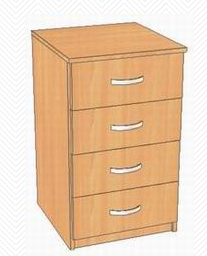 Обязательное предоставление технической спецификации